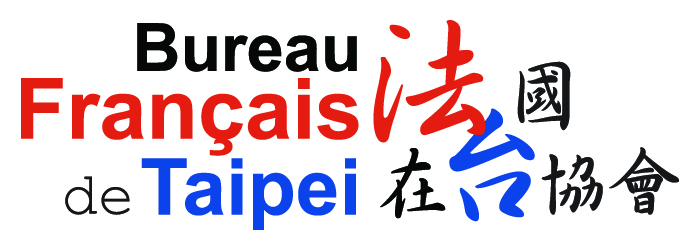 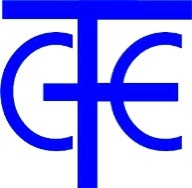 法國在台協會傅立葉獎學金申請表“Joseph Fourier Master” Scholarship 2020Application FormINSTRUCTIONS:This application form should be typed and completed by the applicant. Each question must be answered clearly and completely. Detailed answers are required in order to make the most appropriate arrangements. If necessary, additional pages of the same size may be attached.  1. Personal information 2. Education               3. Language proficiency            4. Professional Experience (use one row for each position) 5. Recommended by6. University/department which you plan to study in France7. Please briefly state your motivation and study plan while in France 8. Declaration: I hereby declare that: The information I have provided in this document is true and accurate. I understand that any false information will disqualify me from the program, even if it is already in progress.I am not applying for this scholarship as an exchange student through an agreement signed between an educational institution in Taiwan and an educational institution of France.a. Name Title : Mr/Mrs/Ms.Family NameFirst NamePlease attach a recent photograph (taken within the last 3 months)b. Date & City of birthc. Contact informationPermanent address:Mailing address (if different from above):Telephone:               Email:Cell phone: Permanent address:Mailing address (if different from above):Telephone:               Email:Cell phone: d. Sex            □ Male     □ Female□ Male     □ Femalee. Marital status □ Single     □ Married□ Single     □ Marriedf. Contact person in case of emergencyName:                             Relationship:Address:Telephone:                         Email:Cell phone:Name:                             Relationship:Address:Telephone:                         Email:Cell phone:Host Institution FieldCity Year Language ProficiencyComprehensionReadingWritingSpeakingFrenchEnglishOther, please statePositionCompany / OrganizationPeriod of employment ResponsibilitiesNameOrganization / PositionContact Applicant’s signature                                  Date                                                                                           _____ ／_____ ／_____                                                       Day／Month／Year 